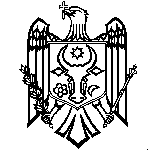 REPUBLICA MOLDOVA			            	РЕСПУБЛИКА  МОЛДОВА        PREŞEDINTELE				 	         ПРЕДСЕДАТЕЛЬ RAIONULUI   FLOREŞTI				    РАЙОНА   ФЛОРЕШТЬ _____________________________________________________________________________    DISPOZIŢIE  Nr. 18                 din  10 februarie  2017  Cu privire la convocarea Consiliului raional FloreştiÎn conformitate cu  art. art. 45 (alin.  1 şi  3), 53 (alin. 1, lit. f) şi  54 (alin. 1) din Legea privind administraţia publică locală, nr. 436-XVI din 28 decembrie 2006,   D I S P U N:Se convoacă Consiliul raional Floreşti, în cadrul  unei şedinţe ordinare, la 23 februarie    2017, ora 10 00, în or. Floreşti, b-d Victoriei, 2 (sediul Consiliului raional).Pentru examinare în cadrul şedinţei se propun următoarele chestiuni:Cu privire la activitatea desfăşurată în raion pentru combaterea criminalităţii şi menţinerea securităţii publice în anul 2016.Raportor: Dl Alexandru Pozdneacov, şeful Inspectoratului de Poliţie Floreşti;Raport privind executarea  bugetului raional pe anul 2016.Raportor: Dna Svetlana Grîu, şef al  Direcţiei Finanţe;Cu privire la corelarea bugetului raional cu Legea bugetului de stat pe anul 2017.Raportor: Dna Svetlana Grîu, şef al  Direcţiei Finanţe;Cu privire la gradul de pregătire a sectoarelor consolidat şi particular din raion pentru lucrările agricole de primăvară.Raportor: Dl Anatolie Cocerovschi, şeful Direcţiei Agricultură şi Alimentaţie;Cu privire la organizarea şi desfăşurarea bilunarului ecologic de primăvară şi acţiunilor „Rîu curat de la sat la sat” şi a Zilei Naţionale de înverzire a Plaiului „Un arbore pentru dăinuirea noastră”.Raportor: Dl Valeriu Cegorean, şeful Secţiei Construcţii, Gospodărie Comunală şi Drumuri;Informaţie despre activitatea desfăşurată în subdiviziunile Consiliului raional cu petiţiile şi adresările cetăţenilor.Raportor: Dna Mariana Scutaru,  şef al Serviciului Administraţie Publică a Aparatului Preşedintelui raionului;Cu privire la activitatea Comisiei raionale pentru protecţia copilului aflat în dificultate.Raportor: Dl Petru Rusu, şef al Direcţiei Asistenţă Socială, Sănătate şi Protecţie a Familiei;Cu privire la operarea unor modificări în bugetul raional pe anul 2017.Raportor: Dna Svetlana Grîu, Şef al Direcţiei Finanţe;Cu privire la iniţierea procedurii de lichidare a instituţiilor medico-sanitare publice Centrele de Sănătate din raionul Floreşti.Raportor: Dl Mihail Buruşciuc, vicepreşedinte al raionului;Cu privire la salarizarea personalului de conducere din instituţiile medico-sanitare publice din raion  încadrate în sistemul de asigurări obligatorii de asistenţă medicală pentru anul 2017.Raportor: Dl Mihail Buruşciuc, vicepreşedinte al raionului;Cu privire la iniţierea procedurii de lichidare a gimnaziului din s. Ion Vodă.Raportor: Dl Tudor Tertea, şef-interimar al Direcţiei Generale Educaţie;Cu privire la demersul administraţiei Liceului Teoretic „Vasile Alecsandri” din or. Mărculeşti despre casarea unor mijloace fixe.Raportor: Dl Tudor Tertea, şef-interimar al Direcţiei Generale Educaţie;Cu privire la demersul administraţiei Gimnaziului din s. Domulgeni despre casarea unor mijloace fixe.Raportor: Dl Tudor Tertea, şef-interimar al Direcţiei Generale Educaţie;Cu privire la stabilirea burselor de performanţă pentru elevii dotaţi pe anul 2017.Raportor: Dl Tudor Tertea, şef-interimar al Direcţiei Generale Educaţie;Cu privire la vînzarea terenurilor prin licitaţie”.Raportor: Dl Petru Rusu, şef al Direcţiei Asistenţă Socială, Sănătate şi Protecţie a Familiei;Cu privire la primire la balanţa Consiliului raional a unui imobil”.Raportor: Dl Nicolae Catruc, secretarul Consiliului raional;Cu privire la abrogarea unor decizii ale Consiliului raional.Raportor: Dl Nicolae Catruc, secretarul Consiliului raional;Cu privire la conferirea gradului de calificare imediat superior dlui Chetraru Sergiu.Raportor: Dl Nicolae Catruc, secretarul Consiliului raional;Cu privire la conferirea gradului de calificare imediat superior dlui Cegorean Valeriu.Raportor: Dl Nicolae Catruc, secretarul Consiliului raional;Cu privire la modificarea componenţei Comisiei speciale pentru examinarea cererilor privind acordarea indemnizaţiei unice la construcţia sau procurarea spaţiului locativ sau restaurarea caselor vechi unor categorii de cetăţeni.Raportor: Dl Vladimir Gutium, vicepreşedinte al raionului;Cu privire la desemnarea preşedintelui următoarei şedinţe a Consiliului raional.Pentru participare  la şedinţă se invită vicepreşedinţii raionului, şefii  de direcţii,  secţii   şi servicii ale Consiliului raional şi a Aparatului Preşedintelui raionului.Prezenta dispoziţie de adus la cunoştinţa consilierilor şi invitaţilor prin înştiinţări, iar locuitorilor raionului prin  publicare în ziarul „Actualităţi Floreştene” şi afişare pe panoul informativ.Preşedintele raionului					Ştefan PANIŞEx.:  N.Catruc